Nota de Prensa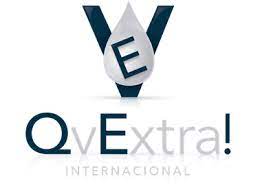 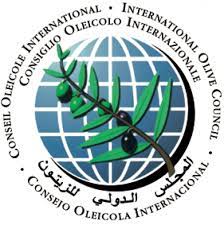 EL CONSEJO OLEÍCOLA INTERNACIONAL Y LA ASOCIACIÓN QVEXTRA! ORGANIZAN  UNA JORNADA SOBRE  EL ETIQUETADO NUTRICIONAL Y SALUDABLE  DE LOS ACEITES DE OLIVA VÍRGENES EXTRA EN LA UNION EUROPEA 20 MAYO 2022El próximo 20 de mayo, en Madrid, en la sede del COI, el Ministro de Agricultura, Pesca y Alimentación del Gobierno de España, Exmo. Sr. D. Luis Planas inaugurará la jornada organizada por el Consejo Oleícola Internacional y QvExtra!.En la inauguración, participarán también el presidente del Comité consultivo del COI, interlocutor fundamental que traslada las opiniones y preocupaciones del sector en los países miembros, Sr. D. Ali Ben ElHadj Mbarek, el Director ejecutivo del COI, Sr. D. Abdellatif Ghedira, y la presidenta de la asociación QvExtra!, Sra. Dña Soledad Serrano.El objetivo de la jornada es definir un marco adecuado para comunicar las propiedades nutricionales y saludables de los aceites vírgenes extra en el mercado de la Unión Europea. La estrategia “de la granja a la mesa” lanzada por la Comisión Europea prevé la revisión de las normas de etiquetado de los alimentos, incluyendo el etiquetado nutricional frontal. Se espera una propuesta legislativa para finales de este año. Es, por tanto, el momento oportuno para analizar las limitaciones que encuentran productores y envasadoras en el marco actual y dar respuesta a los casos de confusión como el propiciado por la clasificación Nutriscore de los aceites de oliva. Las propiedades nutricionales y saludables del AOVE han ido acumulando una sólida evidencia científica durante muchos años. Hoy en día sabemos “a ciencia cierta” que los aceites de oliva, y en particular la categoría Virgen Extra, tienen efectos positivos sobre la salud y la prevención de enfermedades crónicas, en particular por su composición de ácidos grasos y la presencia de compuestos fenólicos. No obstante, todavía se encuentran dificultades a la hora de trasladar esta información de una manera clara y sencilla a los consumidores. Conscientes de la transcendencia de esta actividad y de la necesidad de divulgar la información científica con rigor, pero también de manera comprensible y divulgativa, el COI dispone en su web de una plataforma gratuita con toda la información científica disponible y actualizada “Sistema de Información sobre Salud y Aceite de Oliva (OHIS)” destinada tanto a los consumidores como a los investigadores. Asimismo, cada semana se publica una newsletter que reciben también gratuitamente los subscriptores que lo deseen. En esta jornada, el Profesor Dr. Miguel Angel Martínez Gónzalez, Catedrático de Medicina Preventiva y Salud Pública en la Universidad de Navarra e Investigador en nutrición y catedrático visitante de Nutrición en la Harvard T.H. Chan School of Public Health, llevará a cabo una ponencia sobre AOVE y salud. A continuación, tendrán lugar dos mesas redondas. La primera mesa redonda contará con diversos representantes del sector oleícola internacional: Interprofesional del Aceite de Oliva, Sectorial del Aceite de Oliva, Anierac, Asoliva, Ceq Italia (Italia) y Casa do Azeite (Portugal); tratando los retos de comunicación de las propiedades nutricionales y saludables del AOVE para productores y envasadores en la UE. La segunda mesa redonda contará con la participación de representantes del Ministerio de Agricultura de España, de la Dirección General de Salud de la Comisión Europea y de la Comisión de Agricultura del Parlamento Europeo, para hablar sobre el etiquetado nutricional y las propiedades saludables de los aceites de oliva vírgenes extra en el marco de la estrategia europea “Farm to Fork”.La jornada se llevará a cabo en Madrid, el día 20 de mayo, de 10 h 00 a 14 h.El evento se podrá seguir en streaming via YouTube con el enlace siguiente: https://youtu.be/gcGtHfzGjJY